Публичное представление собственного педагогического опытаучителя начальных классовМОУ «Средняя общеобразовательная школа № 40»Козловой Татьяны Геннадьевны	В данной школе работаю с 2011 года учителем начальных классов. 1999 году – окончила МГПИ им. М. Е. Евсевьева по специальности «Педагогика и методика начального обучения». Стаж педагогической работы - 22 года. Общий трудовой стаж - 23 года. В 2018 году прошла аттестацию на первую квалификационную категорию.	Педагогическая  проблема, над которой я работаю в течение последних лет - «Развитие речи младших школьников в процессе обучения».Актуальность и перспективность опыта. Его значение для совершенствования учебно-воспитательного процесса.Актуальность данной проблемыразвитие речи обучающихся носит характер наиважнейшей задачи современного лингвистического образования. Речь – основа интеллектуальной деятельности, средство общения, коммуникации. Безусловно, каждый человек, должен уметь ясно излагать собственные мысли.О необходимости совершенствовать речь детей, воспитывать у них любовь к родному языку говорили выдающиесяучителя и методисты. К.Д. Ушинский боролся за развитие «дара слова», акцентировал его значение для формирования умственной деятельности ребенка и для последующего обучения. «Дитя, которое не привыкло вникать в смысл слова, темно понимает или совсем не понимает его настоящего значения и не получило навыка распоряжаться им свободно в устной и письменной речи, всегда будет страдать от этого недостатка при изучении другого предмета». Первоначальные умения владения речью сформировываются в детстве, и процесс развития речи должен активно вестись в дошкольном возрасте, а в младшем школьном возрасте внимание к развитию устной и письменной речи детей, ни в коем случае, не должно ослабевать. Именно в это время закладываются навыки не только грамотного письма, но и грамотной речи.В младших классах работа по развитию речи приобретает детальный и обширный характер. Ведь научить ученика ясно и грамматически правильно говорить, излагать собственные мысли и выражать эмоции, развивать умение беседовать - сложное и трудоёмкое дело, требующее усиленного труда  учителя.	Практическая значимостьСовременная школа должна подготовить человека думающего и чувствующего, который не только имеет знания, но и умеет использовать эти знания в жизни, который умеет общаться и обладает внутренней культурой. Цель не в том, чтобы ученик знал как можно больше, а в том, чтобы он умел действовать и решать проблемы в любых ситуациях. Приоритетные средства для этого – культура речи и культура общения.этой проблемы состоит в том, чтобыобучитьучеников умению легко и связно излагать собственные мысли и пользоваться всевозможными языковыми средствами для создания устных и письменных монологических высказываний– это и является конечной целью всей системы обучения русскому языку в школе.Хорошо развитая речь служит важнейшим средством активной деятельности человека в современном обществе, а для школьника — средством успешного обучения в школе. Я считаю, что от уровня развития связной речи, определяются успехи ученика в освоении школьной программы: его ответы у доски, рассуждения о содержании предмета, подборка описаний и сочинений. Дети с хорошо развитой речью всегда успешнее учатся по разным предметам.	Саморазвитие и самопознание человека – невозможно без общения со сверстниками, без умения четко, образно и логично формулировать свои мысли, рассказывать о своем опыте и планах, идеях, о своём творчестве.Речь — способ познания действительности. Важнейшие социальные функции выполняет именно связная речь.Она способствует ребенку устанавливать связи с другими людьми, определяет и регулирует нормы поведения в обществе, способствует успешному познанию сложных связей в природе и в жизни общества, что становится решающим условием развития личности ребенка. 	У учащихся процесс развития речи управляемый, который идет по путирасширения их словарного запаса. И поэтому учитель на всех уроках сообщая новый материал, включает в него и те новые слова, которые являются новыми понятиями,раскрывая при этом их значение, а также емуследует опираться на уже сложившийся словарный фонд, чтобы ранее усвоенные слова не забывались,а вновь усваиваемые – лучше понимались и сохранялись в памяти.Роль педагога состоит в последовательном, спокойном и тактичном направлении речевого развития каждого ученика, в создании и реализации методической системы культуры речи – от аудирования и умения слушать – до потребности пользования словарями и справочниками для расширения словарного запаса. Нужен мощный фактор, постоянно поддерживающий в детях желание и стремление развивать свою речь. Такое желание можно вызвать лишь условиями, способными удовлетворить актуальные потребности детей.Условия возникновения и становления опыта.	Опыт формировался и апробировался на базе МОУ «СОШ №40» города Саранска Республики Мордовия. Становление педагогического опыта осуществлялось на учебных занятиях в условиях школы. Наблюдения за учащимися показали, что в настоящее время наметилась тенденция к снижению уровня развития связной речи. В школу поступают дети со скудным словарным запасом, с неумением построить сложные распространенные предложения, дети с трудом отвечают полным ответом на поставленный вопрос, затрудняются составить связный рассказ по сюжетной картинке, практически не использует в речи обобщающие слова, синонимы, антонимы, сравнения.	Низкий уровень развития речиможет вызываться причинами биологического и социального порядка. Конечно, корректировать причины биологического происхождения должны коррекционные педагоги, а вот социально-педагогические предпосылки задержки речевого развития чаще всего кроются в невостребованности речи, в усилении влияния средств массовой информации – живая речь и общение заменяется многочасовым сидением перед телевизором, компьютером;Ведущая педагогическая идея опыта.	Ведущая педагогическая идея опыта заключается в создании системы работы для всестороннего развития речи младших школьников на уроках и во внеурочное время через использование различных форм, методов и приемов.Новизна опыта.	Новизна опыта заключается в постоянном использовании разнообразных форм, методов и приёмов которые развивают интерес к общению, к звучанию живого слова. Поэтому мною были измененывзглядык организации учебно-воспитательного процесса на уроках, чтобы на любом уроке развивать мыслительные и речевые способности детей. Задания стали больше нацелены на творческое сотрудничество учителя и учащихся, исходя из принципов взаимодействия и сотворчества с опорой на личностные особенности учащихся, создании новых правил и их применения, постановке и решении новых педагогических задач, 	на развитиеинтеллектуальныхвозможностей ребенка через уроки русского языка и чтения.	Если школьник на хорошем уровне овладевает техникой чтения, устной и письменной речью, если он полюбит уроки чтения, и русского языка, то он хорошо будет усваивать программный материал на всех этапах обучения, сможет овладеть грамотным письмом, научиться правильнопередавать условия задачи, точно и чётко формулировать вопрос к арифметическому действию задачи.У ребенканавыки устной и письменной речи формируются под влиянием многих факторов, в связи с этим, учителю очень важно создать такие условия для речевой деятельности детей, для общения, для выражения своих мыслей, которые создавали ситуации требования общения, поэтому в своей работе особое внимание обращаю на обогащение речи учеников различными языковыми средствами, на преодоление и предупреждение речевых недочетов, на овладение произносительными нормами речи. Большинство трудностей у детей во время обучения в школе, связаны с тем, что они не могут самостоятельно получать информацию из учебников и книг,а в стандарте начального общего образования акцентируется, что к концу 4-го класса учащиеся должны овладеть первоначальными умениями поиска хранения информации в словарях, уметь читатьматериал представленный в табличном виде.	Деятельность современного учителя невозможна без использования современных образовательных технологий в процессе обучения по предмету. Поэтому особое место в моей педагогической деятельности занимает внедрение в образовательный процесс уроков с использованием ИКТ. Компьютер использую на уроке для повышения наглядности учебного процесса, организации коллективной и групповой работы.	Опыт представленный мной основан на творческом анализе и переработке материала, предложенного в педагогической литературе, преломлении его сквозь призму собственного педагогического взгляда является репродуктивно-творческим.Теоретическая база опыта.

«Мы часто повторяем, что о человеке судят по его делам, но забываем иногда, что слово тоже поступок. Речь человека — зеркало его самого». (Л. Толстой)

	Ещё академик Д.С. Лихачев в своих трудах отмечал: «Наш язык – это важнейшая частьнашего общего поведенияв жизни. И по тому, как человек говорит, мы сразу и легко можем судить о том, с кем имеем дело, можем определить степень интеллигентности человека, степень его психологической уравновешенности, степень его возможной закомплексованности. Учиться спокойной, правильной речи надо долго и внимательно: прислушиваясь, запоминая, читая и изучая. Но хоть и трудно – это надо. Наша речь –важнейшая часть не только нашего поведения, но и нашей личности, нашего ума, души, нашей способности не поддаваться влияниям среды».	В теченииогромного времени проблемой развития речи детей, для которыхрусский язык является родным, занимались многие ученые языковеды.Можно отметить заслугиЛ.А.Гдалевича, Н.И. Жинкина, Т.А. Ладыженской, Л.Н. Федореко, И.Б. Игнатовой, Е.И.Тихеевой, Н. Политова, А.Н. Воскресенской, Л.С. Выготского, М.Р. Львова и других. Они создавали в разное время целые направления и научные школы в сфере развития и формирования речевых навыков в устной и письменной речи у школьников,но все они склоняются к тому, что развитие речи должно носить многоплановый и систематический характер.	Вопрос о развитии речи в младших классах в различной методической литературе рассматриваетсяс разных точек зрения о знании языка, словарном запасе и культуре речи. В статьях В. Кустаревой, В. Кирюшина, А. Матвеевой –мы получаем советы и методические указания по работе над обогащением словаря учащихся. Н.Ф. Титова ставит и решает вопросы по развитию мышления детей, по её мнению, нужна осмысленная работа над выражением собственной мысли для обучения языку.	В овладении речью, считает Л.С. Выготский, ребенок идет от части к целому: от слова к соединению двух или трех слов, далее - к простой фразе, еще позже - к сложным предложениям. Конечным этапом является связная речь, состоящая из ряда развернутых предложений.	«Развитие речи у младшего школьника выражается в том, что у него вырабатывается навык чтения. Осмысленность чтения проявляется в том, что появляются правильные интонации, дети обращают внимание на знаки, стоящие в конце предложения: точку, вопросительный и восклицательный знаки. Позже осмысленность чтения начинает проявляться во все более тонкой интонационной его выразительности» - отмечает А.Люблинская.Овладение письмом, грамматикой и орфографией играет огромную  роль в развитии речи учащихся. Например,психологА.Ф.Обухова пишет: «Прежде всего, повышаются требования к звуковому анализу слова: слуховой образ превращается в зрительно-двигательный. Ребенку необходимо научиться различать произношение и написание».	Н. В. Новотворцева пишет: «Письменная речь лишена жеста, интонации и должна быть (в отличие от внутренней) более развернутой». Исходя из исследований психологов, можно сказать, что письменная речь младшего школьника более бедна, чем устная. Однако, при правильном развитии речи ребенка, эта разница должна быстро пропасть. Уже к 3-4-ому классу письменная речь учащихся в некотором отношении должна превосходить устную, приобретая форму книжной, литературной речи.	Если ребенку школьного возраста помочь понять, чем одни слова связанны с другими, их словарь быстро увеличивается» - обращает внимание в своих работах психолог Е. И. Тихеева.	Следовательно, из всего вышесказанного можно сделать вывод, что речь детей в младшем школьном возрасте должна подвергаться различным изменениям и всесторонне развиваться под воздействием образовательного процесса.	Методической проблемой преподавания русского языка именно в начальной школе занимались такие ученые как ФедоренкоЛ.П., Баранов М.Т., Канакина, В.П., Львов М., Еросина Л.А., Иванов С.В. и др..	За время работы над проблемой: «Развитие речи младших школьников в процессе обучения» я опиралась на научно-теоретические материалы:1.Основы теории речевой деятельности/ Под ред. А.А. Леонтьева.- М., 1991.2. Быстрова Е.А. Коммуникативная методика в преподавании родного языка.- Русский язык в школе. – 1996, № 13.Львов М.Р., Горецкий В.Г., Сосновская О.В. Методика преподавания русского языка в начальных классах. – М., 1994.4. Русский язык в начальных классах. Теория и практика обучения ( Под.ред. М.С. Соловейчик). – М.,1994.5. Шанский Н.М. и др. Что значит знать язык и владеть им. – Л., 1989.6. Баранов, М.Т. Научно-методические основы обогащения словарного запаса школьника в процессе изучения русского языка. - Док.дисс. / М.Т. Баранов. - М., 2011;7. Бобровская, Г.В. Активизация словаря младших школьников / Г.В. Бобровская // Начальная школа - 2009- №4 - С. 47 - 52.8. Бобровская, Г.В. Обогащение словаря младших школьников / Г.В. Бобровская // Начальная школа - 2009 - №:6. - С. 76 – 809. Выготский, Л.С. Мышление и речь / Л.С. Выготский. - 2011. - 585 с.10. Казарева, Т.А. Развитие речи младших школьников / Т.А. Казарева // Начальная школа. - 2007. - №. - 6. - с. 76-79.11. Канакина, В.П. Особенности лексики младших школьников. / В.П. Канакина. // Начальная школа. - №6 - 2010;12. Карпова, С.Н., Труве Э.И. Психология речевого развития ребенка. / С.Н. Карпова, Э.И. Труве. - Ростов - на-Дону, 2011.13. Колесникова, И. Филологические основы работы над стихотворным произведением на уроках лирического чтения / И. Колесникова. // Начальная школа. - 2009. - №11. - С. 6 - 13.14.Корепина, Л.Ф. Развитие речи учащихся / Л.Ф. Корепина. // Начальная школа. - 2011. - №1. - С. 27 - 31.15. Корман, Б.О. Изучение текста художественного произведения. / Б.О. Корман. - М., 2012.-110 с.16. Крючкова, Л.Ю. Речь - канал развития интеллекта / Л.Ю. Крючкова. // Начальная школа. - 2007. - №7. - С. 68 -70.17. Кустарева, В.А, Методика русского языка. / В.А. Кустарева, Л.К. Назарова, Н.С. Рождественский и др. - М., 2011. - С. 139.18. Кутявина, С.В. Поурочные разработки по литературному чтению: 4 класс. / С.В. Кутявина. - М.: ВАКО, 2006. - 240 с.19. Ладыженская, Т.А. Методика развития речи на уроках русского языка / Т.А. Ладыженская, Н.Е. Богуславская, В.И. Капинос, А.Ю. Купалова. // Книга для учителя. - М.: Просвещение, 2010 - 240 с.19. Львова, М.Е. Взаимосвязь обучения изложениям и сочинениям / М.Е. Львова. // Начальная школа. - 2011. - №3. - С. 32 - 35.20. Львов, М.Р. Методика развития речи младших школьников / М.Р. Львов. - М.: Просвещение, 2011. - 176 с.21. Львов, М.Р. Речь младших школьников и пути ее развития / М.Р. Львов. - М.: Просвещение, 2010. - 170 с.22. Львов, М.Р. Основы развития младших школьников / М.Р. Львов. // Начальная школа. - 2010. - №7. - С. 8 - 13.23. Львов, М.Р. Методика преподавания русского языка в начальных классах / М.Р. Львов, В.Г. Горецкий, О.В. Сосновская. - М.: Издательский центр «Академия», 2009. - 464 с.24. Меркулова, А.Ю. Некоторые виды работ по развитию речи на уроках русского языка / А.Ю. Меркулова. // Начальная школа. - 2013. - №1. - С. 30 -33.25. Методика преподавания русского языка / М.Т. Баранов, Т.А. Ладыженская. - М., 2011. - 368 с.26. Методика развития речи на уроках русского языка: Кн. для учителя / Н.Е. Богуславская, В.И. Капинос, А.Ю. Купалова и др.; Под ред. Т.А. Ладыженской. - М.: Просвещение 2011.-240 с.27. Рождественский, Н.С. Методика начального обучения русскому языку. / Н.С. Рождественский, В.А. Кустарева. - М.: «Просвещение», 2010. -348 с.28. Русский язык в начальных классах: Теория и практика обучения. / М.С. Соловейчик, П.С. Жедек, Н.Н. Светловская. - М.: Просвещение, 2011. - 383 с.29. Рыбникова, М.А. Очерки о методике литературного чтения: Пособие для учителя. / М.А. Рыбникова. - 4-е изд., испр. - М.: Просвещение, 2011. - 288 с.30. Словарный запас младших школьников. Особенности усвоения, отклонения, обогащение [Электронный ресурс]. - Режим доступа: http://demo.sinergi-school.ru/cms/index.php/specialist/logoped/13380-slovarnyy_zapas_mladshix_shkolnikov_osobennosti_usvoenija_otklonenija_oboga /, свободный. - Заглав. с экрана.31. Соловейчик, М.С. Работа по культуре речи на уроках русского языка / М.С. Соловейчик. // Начальная школа. - 2010. - №7. - С. 21 - 25.32. Соловейчик, М.С. Работа по культуре речи на уроках русского языка / М.С. Соловейчик. // Начальная школа. - 2011. - №9. - С. 30 - 34.Технология опыта. Система конкретных педагогических действий, содержание, методы, приемы обучения.Методические приемы	Речь - это сложное и дифференцированное явление: это и фонетика, и лексика, морфология и синтаксис, орфография и пунктуация.Речевое развитие и языковое образование - это две взаимосвязанные подсистемы в курсе русского языка в начальных классах. Фундамент для учащихся составляют знания по языку и речеведение, здесь происходит овладение речевыми умениями. Нужно рассмотреть проблемы развития речевой деятельности при изучении разделов русского языка.	Работа по развитию речи требует от учителя применения разнообразных приёмов, методов, форм и средств. Для повышения уровня своей квалификации я изучаю новинки методической литературы, издания по педагогике и психологии, знакомлюсь с опытом педагогов-новаторов, заимствую отдельные элементы их методик и применяю на своих уроках.	Много внимания уделяю, при разработке уроке, развитию познавательных способностей и речи учащихся, подбираю задания, расширяющие их кругозор. Учу детей пользоваться справочной и научной литературой, самостоятельно добывать знания, анализировать, сравнивать, делать выводы. Обращаю внимание на постановку вопросов и задач проблемного характера, обязательно использую игровые формы упражнений, рисунки, с помощью которых ученики ставят перед собой определённую речевую задачу.Таким образом, накапливая дополнительный материал к урокам, внеклассным мероприятиям, к индивидуально - групповым занятиям.	В объяснительной записке рабочей программы по русскому языку ведущую роль отводим развитию речи учеников. Этомуобязательно подчинено изучение всех разделов русского языка: фонетики, морфологии, элементов лексики, синтаксиса. Научить детей осмысленно читать, говорить и писать, дать младшим школьникам доступные их возрасту и пониманию первоначальные знания о языке, литературе, обогатить речь учащихся, развить внимание и интерес к речи придаёт всему этому процессу обучения чёткую практическую направленность и нацеливает именно развитие речи.	В методике начальной школы приняты и используются в моей работе следующие виды связной речи (или упражнения по развитию речи):-развернутые ответы на вопросы (в том числе в беседе);-различные текстовые упражнения, связанные с анализом прочитанного, с изучением грамматического материала, с активизацией грамматических форм или лексики, если высказывания (или написанные тексты) в основном отвечают изложенным выше требованиям;-записи по наблюдению, ведение дневников погоды,-устный пересказ прочитанного (в его различных вариантах);-устный рассказ учащихся по заданной теме, по картинке, по наблюдениям, по данному началу и концу и т.п.;-рассматривание художественных текстов, заученных на память;-перестройка данных учителем текстов (выборочные пересказы и изложения, творческие формы пересказа и изложения, инсценировка рассказов и пр. (как устно, так и письменно);-диалоги - пересказы с сохранением диалогической формы, а также самостоятельные диалоги между учащимися (устно);-различные виды драматизации, устного (словесного) рисования, -письменные сочинения разнообразных типов;- отзывы о прочитанных книгах, о спектаклях, кинофильмах, те сочинения особых жанров;-письма;Это лишь самое общее перечисление тех видов связанных текстов, которыми пользуются младшие школьники.	В качестве методических приёмов работы со словом на занятиях по развитию речи можно использовать следующие приемы:- толкование лексемы с помощью толкового словаря:- показ самого предмета или его изображения;- этимологический анализ или этимологическая справка;- использование ребусов;- составление логической цепочки слов;	Игровая технология в начальной школе является приоритетной. При работе над разделом «Словосочетание и предложение» наиболее интересными будут такие игры как «Четыре ответа- одно предложение», «Вопросы цепочкой», «Убежавшие слова», «Длиннее -короче», «Шиворот - навыворот» и др.	Чтобы организовать учебную деятельность учащихся, направленную на развитие познавательного интереса к чтению, я пользуюсь следующими формами организации учебной деятельности: Урок- путешествие; Урок-викторина; Урок- проект; Урок-зачёт; Урок-тестирование; Интегрированные уроки: в 1 классе чаще всего “Обучение грамоте и письмо”; 	Развитие устной и письменной речи детей стимулирую различными средствами и приемами. Использую методы исследовательского характера, дискуссии, познавательные игры, интегрированные уроки с применением мультимедийных технологий. Поэтому особое место в моей педагогической деятельности занимает внедрение в образовательный процесс уроков с использованием ИКТ.Учеников младших классов привлекают  мультимедийные занятия. Во время таких уроков они с желанием выполняют задания, проявляют интерес к изучаемому материалу.	Данную технологию можно рассматривать как объяснительно-иллюстративный метод обучения.Мультимедийные технологии  использую:-для обозначения темы;-для повышения наглядности учебного процесса;-как сопровождение объяснения нового материала;-для организации коллективной и групповой работы-как информационно-обучающее пособие;-для контроля знаний;-для организации проектной деятельности младших школьников.	Речь – очень широкая сфера деятельности человека, я работаю с четырьмя уровнями развития речевой деятельности учащихся.Произносительный уровень.	Произносительная работа  должна планироваться по таким направлениям как: техника, орфоэпия, интонация.	К поступлению в школу дети в основном случаев имеют достаточно развитый речевой слух и тренированный речевой аппарат, чтобы различать на слух и воспроизводить в собственной речи все звуковые единицы. Но я выяснила, при проведении исследования детской речи, что в развитии произносительного навыка учащихся имеются существенные проблемы.	Так многие ученики при поступлении в школу плохо владеют чёткой членораздельной речью. И это обязательно отражается и на навыках письменной речи: плохая дикция часто является причиной ошибок типа описок. Недостаток развития артикуляционного навыка проявляется в затруднении при произношении незнакомых слов, особенно слов иноязычного происхождения или сложных по составу («макулатура, метрополитен»), слова с повторяющимися звуками («гололедица, гофрированный»). Детьми, при произношении подобных слов, часто допускаются искажения (перестановка звуков, выпадение),и нужно отметить, что такого рода затруднения не проходят сами по себе с возрастом, а очень часто сохраняются на всю жизнь.	Отклонения от орфоэпической нормы тоже связаны с недостаточным развитием речевого слуха, и это может быть вызвано:- влиянием диалекта;- влиянием орфографии.Такие ошибки особенно часты при чтении вслух («того», «какого»).	С неумением вслушиваться в звуковой состав слова, оценивать своё и чужое произношение с точки зрения его нормативности как раз и связаны всегда орфоэпические ошибки.	Определять на слух место ударения в слове тоже является существенным компонентом произносительно-слуховой культуры. Недостаточное развитие этого умения является одной из причин устойчивости орфографических ошибок, в постановке словесного ударения. С этим же связано и недостаточное развитие чувства речевого ритма. А проявляется это в неумении правильно читать стихи, воспроизводя их ритмично-мелодическую структуру.	Обязательным компонентом произносительно-слуховой нормы являются навыки интонационные, формирование которых требует упорядоченной работы от учителя. 	Очень часто школьники не умеют выразить голосом своё отношение к тому, о чём говорят, допускают случайные логические ударения, не выделяют интонационно-звуковыми средствами главного, не умеют повысить или понизить голос, просто сказать что-то громче, что-то тише. Иначе  говоря, интонационное оформление речи не соответствует тому эмоциональному и логическому содержанию, которое нужно в произносимом тексте. При этом ребёнок очень часто затрудняется интонационно правильно произнести нужный отрывок, хотя и понимает его смысл. В этом сказывается отсутствие «технического» умения воспроизвести интонационный рисунок речи, умение имитировать нужную интонацию, что тоже связано со слабым развитием речевого слуха.	Эти недостатки свойственны в монологической речи детей. Ими же характеризуется и чтение вслух: часто не умеют выразительно читать знаки препинания, выдерживать нужный темп и громкость, передавать голосом смысловые отношения между частями текста, логическое и эмоциональное содержание читаемого. У ребёнка, который осознаёт эти недостатки своей речи, появляется боязнь публичных выступлений, а в школе это развёрнутые устные ответы перед классом, публичное чтение вслух.	Что касается разговорной диалогической речи школьников, то и здесь в качестве недостатков следует отметить чрезмерную резкость, порой грубость интонаций, неумение регулировать в соответствии с ситуацией общения громкость речи и её общий тон. Последнее проявляется в неумении голосом выразить внимание, сочувствие, уважение к собеседнику, неумение говорить с интонацией подчёркнутой вежливости при обращении к старшим.	Звуковая культура речи предполагает чёткую артикуляцию звуков, отчётливое их произношение, выговаривание, умение использовать голос и различные средства выразительности.	Вторым направлением работы по развитию речевой деятельности на произносительном уровне является организация практического усвоения младшими школьниками орфоэпических норм русского литературного языка.Основу орфоэпического минимума составляют правила произношения сочетания «чт» в местоимении «что» и его производных; сочетания «чн» в отдельных словах («конечно», «нарочно» и других); сочетания «щн» в существительном «помощник», окончания «ого», «его» («летнего») и слова «сегодня»; слов иноязычного происхождения типа «медальон», «лосьон»; сочетаний «гк», «гч» в словах «лёгкий», «мягкий»; твёрдых и мягких согласных перед «е» в заимствованных словах «модель» «свитер».Предметом усвоения становятся слова и формы, отличающиеся устойчивостью, стабильностью.	Третье направление работы – совершенствование интонационных умений учеников.Своеобразие интонации находит отражение в методических подходах к организации соответствующей работы.Во-первых, следует организовать специальную работу по накоплению словаря эмоциональных состояний (радость, печаль, гнев, страх, удивление). Во-вторых, в качестве важнейшего средства развития интонационных умений учащихся необходимо использовать речевую ситуацию, которая обеспечивает возникновение живых, естественных интонаций.Для снятия напряжения во время урока провожу с детьми минутку скороговорок. Проговариваем в разном темпе, с разной интонацией. Например, скороговорка: «У четырех черепашек четыре черепашонка.». Нужно проговорить её с разным эмоциональным подтекстом: с чувством радости, удивления, грусти, с вопросительной интонацией или проговорить в разном темпе. Иногда проговариваем, сопровождая хлопками, взмахами рук. Провожу в классе конкурс скороговорщиков. Для этого ребята заранее подбирают скороговорки. Опять же дети учатся находить новые скороговорки в журналах, различных книгах, то есть привлекается дополнительная литература. Скороговорки развивают фонематический слух ребёнка, правильное произношение звуков, дикцию, темп речи, выразительность.С первых дней детей в школе, пользуясь пособием Л.И.Тикуновой и Т.В.Игнатьевой, провожу в начале урока эмоциональную речевую разминку, в которую включаю различные речевые упражнения:Фонетическая зарядка.Как дудят в дудочку? (Ду-ду-ду…)
Как жужжит шмель? ( Ж-ж-ж…)
Как кричит осел? (Иа-иа!)
Как вскрикивают от испуга? (Ой!)Чтение чистоговорок.На уроках чтения особое внимание уделяется чистоговоркам. Данная работа осуществляется как индивидуально, так и фронтально под руководством учителя. Ученики вначале учат фразы:Жа-жа-жа–ходят два ежа.
Ло-ло-ло–у сосны дупло.
Са-са-са – хитрая лиса.
Ещ-ещ-ещ – подплывает лещ.
Ра-ра-ра–снежная гора.Затем дети договаривают, играя:Ра-ра-ра – начинается …(игра).Ры-ры-ры – вьются( комары)Ро-ро-ро – новое (перо)Ре-ре-ре – дети на (горе)Ри-ри-ри – светят (фонари)Ру-ру-ру – ягод (соберу)Позже по слоговой таблице дети сами придумывают чистоговорки.
Чтение скороговорокМетодика работы над скороговоркой проста. Сначала учитель произносит её, а дети внимательно слушают, затем они повторяют очень медленно, но не по слогам, потом всё убыстряя и убыстряя темп. Учитель в этом случае выступает в роли дирижёра.Упражнения по рифмовке словВ период обучения грамоте включаю различные упражнения по рифмовке слов:1. Дополни слоги до слов.Са-ка-Да-Ма- (Саша, каша, Даша, Маша)2. Придумай рифму к слову:Доска (тоска, треска)Игра «Доскажи словечко»Доедая с маслом булку,Братья шли по …(переулку)	Системное и регулярное использование данных упражнений помогает ликвидировать те трудности, с которыми ребенок пришёл в школу. Речевая разминка, которая длится 5-7 минут в начале каждого урока, начиная с обучения грамоте, способствует выравниванию всех детей и оказывает большую помощь в дальнейшем на уроках чтения. Дети становятся более уверенными в своих ответах и выражают свои мысли более ярко и полно.Лексическийуровень (словарнаяработа).	Слово – основная единица речи, от богатства и мобильности словаря личности зависит качество речи и успешность общения. С точки зрения механизмов речи перед школьником стоят две задачи:1) Количественное накопление в памяти слов с пониманием всех его оттенков значения.2) Задача быстрого и точного выбора слов, включения их в предложения и текст в прямом и переносном значении.Источниками обогащения словаря младшего школьника по степени влияния на речь детей являются:1. Речевая среда в семье, среди друзей.2. Речевая среда: книги, газеты, радио, телевидение.3. Учебная работа в школе (учебники, речь учителя).4. Словари, справочники.	На протяжении всего начального обучения необходимо систематически проводить словарную (лексическую) работу по выявлению значения слов. Эта работа имеет не только практическую направленность, ее следует подкреплять теоретическими сведениями по лексике. В ходе такой работы учащиеся узнают о многозначности слов, о синонимах, антонимах, о правильном употреблении их в речи.	Особенность словарной работы состоит в том, что она производится в процессе всей учебно-воспитательной деятельности учителя. Работе со словарными словами стараюсь уделять внимание на уроках русского языка, чтения, математики, окружающего мира, так как считаю, что словарная работа – это не эпизод в работе учителя, а особая часть всей систематической работы по развитию речи учащихся. По разным данным, дети 7 лет, приходящие в школу, имеют в своем словаре от 3 до 7 тысяч слов, к концу же начальной школы словарь учащихся составляет от 8 до 15 тысяч слов. Это значит, что ежедневно в среднем словарь школьника пополняется 5-8 новыми словами. Более половины новых слов младший школьник получает через уроки русского языка, чтения, математики. Следовательно, для обогащения словаря школьников на каждый урок следует планировать работу над 3-4 новыми словами и их значением.	При подготовке к уроку я выявляю те слова, которые войдут в словарь учащихся в результате чтения, пересказа, бесед и использую самые разнообраз6ые приемы работы над значением новых слов. Самый простой способ – это показ предмета или действия, обозначаемого словом. Так, во 2 классе при изучении русской народной сказки “Лиса и тетерев” показываю изображения животных.“Кто пришел к нам в гости?” (Лиса и тетерев)“Расскажите, какая лиса в сказках?” (Хитрая, умная, обманщица и т.д.)“Кто такой тетерев?” (Большая лесная птица).Объясняю значения слов: аршин, четверть. Показываю это наглядно и закрепляю значения слов во время прогулок.Некоторые слова могут стать понятными, если ввести их в предложение. Например, слово “кабы” понятно из предложения: Если бы по-старому, тебе бы уходить надо. Многие слова объясняю через анализ их морфологической структуры и словообразования. Например, от слова “звезда” образовали слово “звездочка”. Или “односельчане” (“Они живут в одном селе”, - объясняют дети).Провожу словарную работу по плану:1. Лексическое значение слова. 2. Фонетические особенности слова. 3. Орфография слова. 4. Состав слова. 5. Слово и рифма. 6. Слово и образ. 7. Слово – магнит.	При работе над словарными словами использую прием из книги В.Агафонова «Неправильные правила, или как запомнить словарные слова». В основе приема – ассоциативная связь словарного слова с другим «приёмным родственником», который поможет точно запомнить в слове нужную орфограмму. Например, при работе со словом «пальто» учитель сообщает, что подул ветер, рассыпал в слове буквы, и получилось слово «лапоть». Такие ассоциативные ниточки протягиваются от образа к образу, от слова к слову.Также в работе со словарными словами использую пособие Т.М.Анохиной «Занимательные материалы по работе со словарными словами для учащихся 1-4 классов». Это пособие помогает организовать работу с трудными словами, используя занимательный материал. Весь материал представлен загадками, пословицами и поговорками, скороговорками, отрывками из произведений художественной литературы и устного народного творчества, помогает мне решить не только образовательные, но и воспитательные задачи. Большое количество загадок позволяет составлять несколько словарных диктантов с одними и теми же словами, используя каждый раз новые варианты загадок. После изучения нескольких словарных слов, из них составляются кроссворды.Предлагаю детям языковые игры (задания на составление слов).1. Составить из предлагаемого набора букв как можно больше слов обозначающих цифру:а, д, в, о, и, н, т, ч, е, ы, р, п, я, ь, с, м, ш(один, два, три, четыре, пять, шесть, семь, восемь, девять).2. Противоположные словаНазвать слова, противоположные по значению.Тонкий – …, низкий – …, большой – …, много – ….3. Перевернутые словаРебенку предлагают набор слов, в которых буквы перепутаны местами. Необходимо восстановить нормальный порядок слов.Например: УМАСМ – (сумма). АЕМОСЛАГЕ - (слагаемое), ЧИТАВЫЕМОЕ - (вычитаемое).Провожу на уроках русского языка терминологический диктант. Он способствует развитию словарного запаса учащихся.- Шторы из пластинок, навешиваемые на окна (жалюзи).-Начитанность, глубокие познания человека в какой-либо области науки (эрудиция).-Двойной лист бумаги, соединяющий крышку переплета с самой книжкой (форзац).	Одними из помощников образной и выразительной речи являются фразеологизмы. Поэтому как можно чаще стараюсь проводить работу с фразеологизмами.	Учеников необходимо постепенно приучать пользоваться толковым и орфографическим словарями. Знакомлю с такими как, «Толковый словарь» В. Даля, С. Ожегова, В. Репнина, со словарем иностранных слов, синонимов, антонимов, орфографическими словарями. Ребята с интересом узнают, что такие привычные слова для нас как «тетрадь», «пенал», «карандаш», «салат», «котлета» и другие нерусского происхождения. Учащиеся с желанием находят значения слов по словарю и на других предметах.	Для развития речи учащихся большую роль оказывает обогащение, уточнение и активизация словаря, т.е. усвоение новых слов, углубление понимания уже известных слов, различий между синонимами, подбор антонимов, многозначность слов, этимологическое значение слов, фразеологизмы, усвоение сочетаемости слова с другими словами, уместность их употребления, культура речи. Работа по обогащению словаря учащихся имеет большое значение для формирования навыков письма, для предупреждения орфографических ошибок в письменной речи детей, потому, что развивает у школьников разностороннее внимание к слову, ответственное отношение к нему.3. Грамматический уровень.	На этом уровне работы на первое место выдвигается механизм построения синтаксических конструкций: словосочетания и предложения. Это достигается упражнениями, тренировкой, то есть построением словосочетаний и предложений разнообразных типов.	В речевой практике словосочетание используется только через предложение. Установлено, что наибольшее число синтаксических ошибок допускается учащимися именно в словосочетании: это ошибки в управлении и согласовании.Над словосочетанием провожу следующую работу:- во-первых, выделяем словосочетание в предложении и устанавливаем связи между словами при помощи вопросов;- во-вторых, составляем самостоятельные словосочетания при изучении частей речи.В работе над словосочетанием учитываю:а) его структуру, т.е. слова, входящие в его состав, вопрос от главного слова к зависимому, необходимые формы согласования – падеж, число, употребление предлога;б) семантику, т.е. смысловое значение словосочетания.	Такая работа ценна не только для развития речи, но и для изучения грамматики, для ясного понимания детьми внутренних связей в предложении. Это поможет им в дальнейшем свободно ориентироваться в структуре простого и сложного предложения и, следовательно, правильно расставлять знаки препинания.Упражнения со словосочетаниями:- постановка вопросов к подчиненным словам от главных;- схематическое изображение связей между словами в предложении:
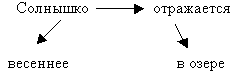 - объяснение значений встретившихся в тексте словосочетаний;- составление словосочетаний с новыми словами;- объяснение фразеологизмов, образных выражений (устойчивые словосочетания);- составление словосочетаний в связи с изучением частей речи:- существительное + прилагательное;- существительное + глагол;- местоимение + глагол (можно наоборот).	Предложение – минимальная единица речи. Умение строить разнообразные типы предложений является основой развития связной речи учащихся.При работе над предложением можно использовать следующие приемы:-составление предложений на заданную тему с использованием заданных слов (по теме сочинения, рассказа);-составление предложений заданного типа по схемам-моделям;-распространение предложений, перестройка их структуры;-свободное составление предложений, фраз;- интонирование предложений, работа над паузами, логическими ударениями;- редактирование предложений, устранение различных недочетов в их построении. 	Упражнения с предложениями делю на три группы: упражнения на основе образца, конструктивные, творческие.Упражнения на основе образцов:- чтение и запись образцов, анализ их смысла и формы, оценка предложения, выбор слов, изобразительных средств, выразительное чтение;- заучивание стихов и прозы;- составление предложений по вопросам, как простейший приём, так как вопрос подсказывает структуру ответа;- составление предложений, аналогичных данному.Конструктивные упражнения – опираются полностью или частично на правила или модели, придающие целенаправленность работе школьников в составлении или в перестройке предложений.Виды конструктивных упражнений:- восстановление деформированного текста;- деление текста, напечатанного без заглавных букв и без знаков препинания на конце, на предложения на основе смысла и грамматических связей;- ступенчатое, по вопросам, распространение данного предложения;-то же упражнение с задачей редактирования, совершенствования собственных предложений и текста;- соединение 2-3 предложений в одно;- построение предложений заданного типа или по моделям (с однородными членами);- выражение одной и той же мысли в нескольких вариантах, с объяснением возникающих оттенков смысла.Творческие упражнения имеют целью свободное составление предложений по предложенным учителем или самостоятельно взятым ситуациям.Виды творческих упражнений:- задаётся тема, предлагается картина, что облегчает работу школьников;- даются опорные слова или сочетания;- задаётся жанр или тип речи (загадка, пословица и так далее).На уроках русского языка существует множество видов творческих работ. Например:1. Творческое списывание:Тема урока: «Число имен существительных».Задание: Продолжи ряд однородных членов, употребив имена существительные, имеющие форму одного числа.В продовольственном магазине. На Садовой улице открылся новый продовольственный магазин. В нем три отдела. В первом отделе большой выбор молочных продуктов: кефир, ... , ... Во втором отделе можно купить макароны,..,...,..2. Осложненное списывание:Тема урока: «Когда слова употребляются в переносном значении».Задание: Спиши, вставляя подходящие по смыслу слова. Подчеркни слова, употребленные в переносном значении.В огороде у дорожкиСтоит солнышко на ... .Только желтые лучиУ него не ... .Название одного предмета перенесено на другой предмет, сходный с ним по цвету и форме. Это метафора. На метафоре построены почти все загадки.Детям очень нравится разгадывать загадки. Использование загадок помогает активировать мышление ребёнка. Они дают возможность для наблюдения за окружающим миром. Загадка, по словам К.Д.Ушинского, “доставляет уму ребёнка полезное упражнение. Процесс отгадывания является своеобразной гимнастикой, тренирующей умственные силы учащихся, отгадывание загадок оттачивает и дисциплинирует ум, приучая детей к чёткой логике”Устное народное творчество представляет величайшую ценность для развития речи, обогащает литературный язык, придаёт ему выразительность, точность, красочность и колоритность.На уроках литературного чтения учу детей составлению вопросов к тексту. Чаще всего этот вид работы они выполняют дома. А в классе ребята задают вопросы друг другу. Затем мы определяем, чей вопрос оказался интереснее, удачнее.Разнообразие видов работы, яркость, эмоциональность позволяет увлечь ребёнка, заинтересовать в процессе получения новых знаний. Заинтересованность ребёнка повышает работоспособность.Работа со словосочетаниями и предложениями подготавливает школьников к развитию навыков связной речи.4. Уровень текста. В своей практике я использую следующие виды текстовых упражнений, которые группируются по трём направлениям или методам: конструктивные, «по образцу» и коммуникативно-творческие. Упражнения подразделяются также на устные и письменные:- устный пересказ прочитанного в разных вариантах;- различные текстовые выступления учащихся в связи с чтением и анализом произведений литературы, с изучением языковой теории: развёрнутые, обобщающие сообщения, доклады, диалоги, обсуждения;- разнообразные импровизации: сочинение рассказов и сказок, загадок и пословиц, случаи из жизни;- сочинение по самостоятельно выбранной или заданной теме, по картинам, по предложенному и самостоятельно составленному плану, по началу и концу, по заданной схеме сюжета;- записи по наблюдениям, самостоятельное ведение дневников;- разные виды драматизации, инсценировка рассказов;- статьи в журналы и газеты, отзывы о прочитанном.Какие же умения относятся именно к уровню текста?- во-первых, умение осмыслить, понять тему, выделить её, найти границы;- во-вторых, умение собирать материал, отбирать важное и отбрасывать второстепенное;- в-третьих, умение располагать материал в нужной последовательности, строить сочинение или рассказ по плану;- в-четвёртых, умение пользоваться средствами языка в соответствии с литературными нормами и задачами высказывания, а также исправлять, улучшать, совершенствовать написанное.	Главную роль в овладении текстовыми умениями играет система упражнений. С помощью упражнений мои ученики учатся создавать текст, а также небольшие речевые произведения.Вот некоторые виды упражнений которые использую на своих уроках: выделение опорных слов, работа с деформированным текстом, редактирование текста, творческое изложение, сочинение собственного текста.	Как показывают специальные исследования и педагогическая практика, дети должны знать, что такое текст, иметь понятие о его признаках. Начиная с первого класса необходимо знакомить учеников с правилами построения текста и его  структурой.	В первом классе начинаю знакомство учащихся с понятием «текст», его признаками. 	Основная работа по формированию у детей понятия о структуре текста и способах связи предложений проводится при знакомстве с изложениями и сочинениями.	В своей работе я использую пособие по развитию речи. В нём собран материал, в котором содержатся наиболее часто встречающиеся типичные ошибки детей, а также задания для предупреждения и исправления этих ошибок самими детьми. Эти задания выполняют роль вспомогательных упражнений на этапе подготовки детей к написанию изложений и сочинений. 	Со второго класса начинаем писать изложения. Изложение – это письменные пересказы образцовых текстов. Для письменного изложения беру тексты размерами меньше и структурно проще, чем для устного пересказа, выбираю тексты, ценные в воспитательном и образовательном отношении, расширяющие познавательный опыт учащихся, формирующие их мировоззрение; доступные и интересные детям, не перегруженные новыми словами; несложные по композиции, с небольшим количеством действующих лиц. Это могут быть изложения, близкие к тексту, сжатые, выборочные с творческими дополнениями. В 1 классе тексты для изложения достигают 30-40 слов, 2 класс – изложения текста (40-60 слов) по плану, составленному коллективно, для 3-4 классов – подробное или сжатое изложение текста из 70-90 слов по плану, составленному самостоятельно. Написанию изложения помогают такие упражнения, как распространение предложений, составление предложений, восстановление деформированного текста, письмо по памяти, свободные диктанты.При обучении связной речи нужно идти от коллективных работ к самостоятельным. Нужно также учитывать тот факт, что самый доступный для детей жанр – это повествование. Например, на доске записан текст: Синичка.	Это было зимой. К окну дома прилетела синичка. У окна стояли дети. Они открыли форточку. Синичка влетела в комнату. Птичка была голодна. Она стала клевать крошки хлеба. Объясняю детям, что такое изложение (письменный пересказ текста). Сначала анализируем текст. Ученики отвечают на предложенные учителем вопросы, находят и читают соответствующие предложения. Затем идёт чтение текста учителем и выявление главной мысли. Далее начинаем подготовку к записи текста по вопросам. На доске помещены вопросы, а рядом с ними записываем трудные слова. Дети составляют на каждый вопрос ответ, а начало каждого предложения подчёркивают в вопросе. Для составления ответа на шестой вопрос надо соединить в одно два предложения. В этом помогает схема. Ученики пересказывают текст по вопросам, определяем трудные слова. Записывают текст в процессе коллективной работы. Далее идёт самопроверка. Чтение написанного текста вслух даю слабым детям, остальные проверяют по своим тетрадям.	Сочинение - это изложение своих мыслей на определенную тему. Сочинение показывает понимание учеником определенной темы и умение изложить свои мысли последовательно, убедительно и грамотно.Сочинение должно отвечать следующим основным требованиям:1. сочинение необходимо писать по плану (вступление, основная часть, выводы, заключение);2. тема сочинения должна быть раскрыта полностью;3. каждую мысль нужно обосновать и подкрепить примерами;	Типы сочинений: сочинение-описание, сочинение-повествование, творческое изложение, сочинение-рассуждение.Жанры сочинений: рассказ, сказка, пейзажная зарисовка, описание картины, статья в газету, письмо, аннотация к книге, поздравление, записка, объявление.	По источникам получения материала сочинения могут быть на основе: наблюдений за событиями, явлениями, объектами; прочитанных книг, просмотренных фильмов, спектаклей;  экскурсий; прочитанных книг, личных впечатлений от участия в каких-либо событиях.	Сочинения играют отдельную, особую роль в развитии речи школьников. Самым важным при написании сочинения являются свободные высказывания детей. На первых этапах обучения особенно важно поддерживать творческую инициативу ребёнка, развить интерес к самостоятельному написанию сочинений, прежде всего на основе собственных наблюдений и впечатлений детей. Подготовка осуществляется всей предшествующей системой работы, с 1 -го класса. Выяснив, для чего нужна речь, и что она бывает устная и письменная, начинаю работу по подготовке и написанию сочинений. В начале составляем простые предложения. Например, нарисовав солнышко, составляем предложения:Светит солнышко. Светит яркое солнышко. Светит веселое солнышко. Возникают различные варианты предложения, выбираем из них лучшее. Потом рисуем ёлочку, и опять составляем предложения: Растет ель. Растет ёлочка. У дороги растет ёлочка. Потом у нас получается рассказ: Светит веселое солнышко. Возле обочины растет ёлочка. Она зелёная и пушистая.Этот рассказ можно продолжить. Такие упражнения учат ребят соблюдать прямой порядок слов в предложении. В основе развития речи учащихся должны лежать постоянно усложняющиеся упражнения в составлении небольших рассказов, непосредственно связанных с переживаниями детей, с их настроением.	Помогают в написании сочинений наблюдения, полученные детьми на прогулках, экскурсиях. Например, в теплый солнечный сентябрьский день идем с детьми на улицу. Ребята с большим интересом рассматривают местность. Здесь же составляем предложения, подбираем интересные, образные словосочетания. Например, желтый сарафан у берёзы, листва золотистая, пурпурная, коричневая; красавица рябина и другие. А когда возвращаемся, в классе рассматриваем картину И.Левитана «Золотая осень». Перед нами снова осень, но увиденная и  изображенная художником. После этого составляем небольшой рассказ о начальном периоде осени. В первом классе большинство рассказов составляем устно. По мере развития навыка устных рассказов вводим письменные творческие работы - сочинения.	Перед учителем стоит сложная задача при обучении связной письменной речи: выбрать такую тему сочинения, чтобы у ученика возникло желание поделиться своими мыслями, чувствами, наблюдениями в письменном высказывании, то есть в сочинении. Выбор тем для творческих работ должен основываться на опыте ребенка.	Полезной считаю работу над рассказом по картинкам. В своей работе я использую следующие виды сочинений по картинке:- сочинение-описание явления природы;- сочинение-повествование по сюжетной картинке;- сочинение-повествование по серии сюжетных картинок;- сочинение-описание отдельного предмета;- сочинение-описание по серии сюжетных картинок;	Все темы сочинений можно разделить на две группы: творческие и репродуктивные. Творческие темы предполагают более высокий уровень обобщения материала, широкий перенос знаний и умений. В творческих темах предоставляется больше свободы в отборе содержания сочинения. Репродуктивные темы предполагают раскрытие отдельного факта, явления, связанного с опытом детей. Ребенку необходимо умение сравнивать, доказывать, делать выводы, умение найти выразительные средства и построить связный текст. 	Для приобретения учащимися необходимых умений для написания сочинений нужна система упражнений, основанная на принципе наращивания трудностей. Составлены подготовительные упражнения, представленные в двух направлениях:- упражнения, направленные на работу над словом и словосочетанием - упражнения, направленные на работу над предложением и текстом 	При обучении написанию сочинений я основываюсь на следующих методах организации и осуществления учебно-познавательной деятельности: репродуктивный метод и частично-поисковый метод - классификация методов по характеру познавательной деятельности (И.Я. Лернер, М.Н. Скаткин )	При работе над сочинением разрешаю детям пользоваться словарём. Серьёзное внимание уделяется анализу сочинений после их написания: обсуждаем с детьми написание сочинения, в обязательном порядке анализируем работы всех учеников, по итогам обсуждения отдаю работы для редактирования. Дети сопровождают сочинения рисунками, красочно оформляют на альбомных листах.	Работа над обучающим сочинением позволяет выработать у учащихся более продуктивные умения и навыки составления связных высказываний. Основной результат этой работы – формирование у обучающихся умений, позволяющих строить письменное высказывание на заданную тему, в определенном стиле и жанре, содержательно,  правильно, выразительно.	Следуя требованиям современной методики преподавания русского языка и литературного чтения в начальной школе, организую работу над простейшими типами текста, над их пересказом. Веду работу над следующими видами пересказов: подробный, близкий к тексту, краткий или сжатый, выборочный, с перестройкой текста, с творческим дополнением. При этом соблюдаю последовательность: от подробного пересказа (и выборочного) к пересказу сжатому (он связан с составлением плана).	Стараюсь научить детей так пересказывать текст, чтобы заинтересовать слушателей – товарищей по классу. Подробный пересказ в большей мере способствует обогащению словаря детей, формированию строя предложений и развитию связной речи учащихся. Подбираю на внеклассном чтении тексты, на которых лучше всего учить детей пересказу. Например, это текст «Котенок» Л.Н. Толстого, «Наводнение» В. Бианки и другие. Пересказу помогают иллюстрации, которые есть в книге. Также для обучения пересказу предлагаю детям выполнить дома следующие задания: сделать в тетради рисунок текста или части текста, дать название рисунку, а затем пересказать текст. Полезно работать по пересказу частей текста. Это даёт возможность более основательно работать над лексикой и правильным построением предложений.	В третьем и четвёртом классе немало времени уделяю подробному пересказу. Перед учениками ставлю задачу: самим составить план и пересказать одну из частей рассказа.	Выборочный пересказ представляет собой гораздо более сложный вид работы. При выборочном пересказе необходимо уметь излагать свои мысли сжато, передавать самое главное, не забывая о теме текста. Например, русская народная сказка «У страха глаза велики». Задание: прочитайте сказку, расскажите из неё только то, что относится к картинке.	Ещё один приём – это составление плана, так как план направляет внимание на основное содержание текста. На уроке составляем план, по которому ребята будут готовить дома краткий пересказ. Часто составляем картинный план. Провожу с детьми работу с деформированным планом.Умение кратко формулировать и передавать свои мысли другим, кратко воспроизвести прочитанное, кратко рассказать об увиденном – важнейшие качества связной речи. Эта задача гораздо сложнее, чем подготовить подробный пересказ.	Сочинение сказок – это ещё один этап в развитии речи детей. Все дети любят сказки и этим очень удачно можно воспользоваться для сочинения сказок вместе с детьми. При этом совершенствуется умение подбирать правильно слова, выражения, умение обыгрывать ситуацию. Сказка развивает речь учащихся путём расширения словарного запаса, развивает воображение, наблюдательность, мышление, воспитывает интерес к русскому языку, литературному творчеству русских и зарубежных писателей. На уроках можно инсценировать сказки, сочинять вместе с детьми.	Как бы ни было хорошо поставлена работа по развитию речи на уроках в младших классах, практика показывает, что без продолжения этой работы во внеурочное время, трудно научить учащихся свободно излагать свои мысли. Исследователями давно замечено, что развитие речи протекает более успешно в благоприятной речевой среде. Речевая среда – это семья, класс, школа, взрослые и друзья, с которыми общается ребенок. Положительное влияние на создание благоприятной речевой среды в школе может оказать внеклассная работа, где учащиеся могут совершенствовать свою речь.Я практикую следующие формы внеклассных занятий: коллективное чтение; беседа; состязание чтецов; литературный праздник; литературная игра; библиотечный час.	Центральным звеном в работе по развитию читательского интереса младших школьников является организация литературных игр и литературных праздников.	Литературные игры — игры, построенные на словесном материале (В.  А. Мануйлов).Взяв за основу это определение, я разделила литературные игры следующим образом:-игры и упражнения по развитию речи;-литературные головоломки, игры со словами (кроссворды, ребусы, шарады и т. д.);-литературные викторины;-"стилизованные" игры («Поле чудес», «Умники и умницы», «Самый умный», «Своя игра» и т. д.).	Литературные игры полезны и интересны младшим школьникам. В основе литературных игр лежит узнавание художественных произведений по отдельным отрывкам, воссоздание строк и строф по заданным словам, постановка и разгадывание каверзных вопросов по прочитанным произведениям (викторины, кроссворды), отгадывание имен литературных героев, фамилий авторов, названий книг и произведений по серии вопросов (шарады), воспроизведение героев и книг по описанию и т. д.	В определенный срок (месяц или больше — в зависимости от объема читаемого материала) предлагаю детям самостоятельно прочесть то или иное литературное произведение. По окончании этого срока проводим литературные игры. Я давно заметила, что ребятам очень нравится принимать участие в таких мероприятиях, и они с нетерпением ждут того дня, когда будут подводиться итоги прочитанного.	С огромным желанием пробуют они свои силы в составлении игровых заданий для одноклассников (викторины, кроссворды, игры со словами, создание иллюстраций и т. д.).	В процессе литературных игр подобного рода развиваются интеллектуальные, волевые, моральные, качества личности играющих, совершенствуется кругозор, проявляются способности детей.	Очень нравится детям инсценирование сказок. В эти моменты  дети знакомятся с новыми словами, терминами и оборотами речи, при этом обогащая свой словарный запас.	Совместно организованная игра, инсценирование сказок, стихов, ролевые игры ставят учащихся перед необходимостью использования всего словарного запаса, кроме того, условия большинства игр таковы, что за действиями и речью каждого играющего внимательно следит не только ведущий, но и каждый ее участник.Анализ результативности.	Целеноправленнаяи систематическая работа по развитию речи у детей , конечно, даёт результаты.	Проводимая работа позволяет получать высокие результаты подготовки учащихся, развивает творческие способности детей. Переходя на среднюю ступень обучения, мои ученики подтверждают высокий уровень знаний, полученный в начальном звене.	Качество знаний учащихся по отдельным предметам составляет 75 % и выше. Повысилось качество обученности слабых учащихся.  Качество знаний обучающихся по итогам последних четырёх лет составило:2017-2018 учебный год: 2 класс - русский язык - 70 %,                                                         литературное чтение- 87%;2018-2019 учебный год: 3 класс - русский язык - 73 %,                                                        - литературное чтение- 92 %;2019-2020 учебный год: 4 класс - русский язык - 76 %,                                                        литературное чтение - 95%;2020-2021 учебный год: 1 класс - не аттестовывались;Средний показатель качества знаний - 82% и наблюдаются стабильная положительная динамика.	Ежегодно учащиеся класса принимают активное участие в школьных, муниципальных, российских и международных олимпиадах, творческих конкурсах, интеллектуальных марафонах, где занимают призовые места и являются победителямиШкольный уровень:1.Всероссийская интеллектуальная олимпиада «Наше наследие» школьный тур. Диплом III степени, (Исхаков Артур, 1 класс), 2021г.2.Всероссийская интеллектуальная олимпиада «Наше наследие» школьный тур. Диплом III степени, (Проничкин Евгений,  класс), 2021г.3.Всероссийская интеллектуальная олимпиада «Наше наследие» школьный тур. Диплом III степени, (Исхаков Артур, 2 класс), 2021г.4.Школьная олимпиада по литературному чтению среди учеников 1х классов. Диплом призёра, (Исхаков Артур, 1 класс), 2020г.5.Школьная олимпиада по окружающему миру среди учеников 1х классов. Диплом призёра, (Шахов Егор, 1 класс), 2020г.6.Школьная олимпиада по математике среди учеников 1х классов. Диплом призёра, (ЯнгличевХалид, Проничкин Евгений, 1 класс), 2020г.7.Школьная олимпиада по математике среди учеников 2х классов. Диплом призёра, (Симахин Артём, 2 класс), 2021г.8.Школьная олимпиада по математике среди учеников 2х классов. Диплом призёра, (Проничкин Евгений, 2 класс), 2021г.9.Школьная олимпиада по русскому языку среди учеников 2х классов. Диплом победителя, (Исхаков Артур, 2 класс), 2021г.10.Школьная олимпиада по литературному чтению учеников 2х классов. Диплом победителя, (Исхаков Артур, 2 класс), 2021г.11.Школьная олимпиада по литературному чтению учеников 2х классов. Диплом призёра, (Николаев Иван, 2 класс), 2021г.12.Школьная олимпиада по окружающему миру учеников 2х классов. Диплом победителя, (Николаев Иван, 2 класс), 2021г.13.Школьная олимпиада по окружающему миру учеников 2х классов. Диплом призёра, (Сыресина Каролина, 2 класс), 2021г.Муниципальный уровень:. 1. Всероссийская интеллектуальная олимпиада «Наше наследие».Диплом II степени в соревновании «Кроссворд», (Прозоркин-Фролов Богдан, 4 класс), 2020г2.Всероссийская интеллектуальная олимпиада «Наше наследие».Диплом III степени в соревновании «Соответствия», (Прозоркин-Фролов Богдан, 4 класс), 2020г.3.Муниципальная многопредметная олимпиада младших школьников « Умка» по русскому языку. Диплом III степени, (Ильина Кира, 4 класс), 2020г.Российский уровень:1.Всероссийская олимпиада от Яндекс Учебника «А я знаю русский язык» . Диплом победителя (Нуйкин Максим,  2 класс),  октябрь 2021г.2.Всероссийская олимпиада от Яндекс Учебника «А я знаю русский язык» . Диплом победителя (ПанаховаКамила,  2 класс),  октябрь 2021г.3.Всероссийская олимпиада от Яндекс Учебника «А я знаю русский язык» . Диплом победителя (Мотькина Лиза,  2 класс),  октябрь 2021г.4.Всероссийская олимпиада от Яндекс Учебника «А я знаю окружающий мир».  Диплом победителя (ЯнгличевХалид,  2 класс),  ноябрь 2021г.5.Всероссийская олимпиада от Яндекс Учебника «А я знаю окружающий мир».  Диплом победителя (Бадамшин Дамир,  2 класс),  ноябрь 2021г.6.Всероссийская олимпиада от Яндекс Учебника «А я знаю окружающий мир».  Диплом победителя (Журавлёв Артемий,  2 класс),  ноябрь 2021г.7.Всероссийская онлайн-олимпиада Учи.ру по литературному чтению . Диплом победителя (Журавлёв Артемий, 2 класс), 2021г.8.Всероссийская онлайн-олимпиада Учи.ру по литературному чтению . Диплом победителя (Николаев Иван, 2 класс), 2021г.9.Всероссийская онлайн-олимпиада Учи.ру русскому языку. Диплом победителя (Сыресина Каролина, 1 класс), 2021г.10.Всероссийская онлайн-олимпиада Учи.ру русскому языку. Диплом победителя (Тябляшкин Дмитрий, 1 класс), 2021г.11.Всероссийская онлайн-олимпиада Учи.ру экологии. Диплом победителя (Николаев Иван, 2 класс), 2021г.12.Всероссийская онлайн-олимпиада Учи.ру экологии. Диплом победителя (Проничкин Женя, 2 класс), 2021г.13.Всероссийская онлайн-олимпиада Учи.ру русскому языку. Диплом победителя (Исхаков Артур, 2 класс), 2022г.14.Всероссийская онлайн-олимпиада Учи.ру русскому языку. Диплом победителя (Шахов Егор, 2 класс), 2022г.	Это лишь небольшой перечень дипломов олимпиад. Детипостоянно с большим удовольствием участвуют в олимпиадах различного уровня показывая высокие результаты. Трудности и проблемы при использовании данного опыта.	Оценивая итоги всей своей работы по данной проблеме, я пришла к выводу, что использованные мной в урочной и внеклассной деятельности разнообразных форм, приемов и методов развития речи, значительно улучшают речь обучающихся.	 Результатами моей работы по развитию речи у учащихся являются:-обогащение грамматического строя речи и  словарного запаса детей;- на всех морфологическом, фонетическом и синтаксическом уровнях языка речь детей становится совершеннее;- проявляется желаниеслушать, слышать, общаться с учителем и друг с другом;- появляется своя точка зрения;- обучающиеся лучше начинают ориентироваться в текстах  разных типов и жанров;- у учащихся развиваются творческие способности.	Считаю, что в учебном процессе играет решающую роль в достижении развивающего аспекта обучения играет систематическая работа по развитию речи, творческого мышления, культуры общения и она однозначно приведёт к результату.	Несмотря на значительныйинтерес к речевому развитию учеников, в данное время приходится подтвердить, что эти задачи решаются частично, не всегда  удовлетворяет школуи речевая среда, в которой растёт ребёнок, , и е речь детей пока на недостаточном уровне.Нерешенных задач, трудностей в обучении связной речи имеется много.Должна быть  долгая кропотливая совместная работа учеников и учителей ну и конечно нельзя забывать о родителях. Нельзя допускать, чтобы в младших классах проводилась серьёзная работа лишь над отдельными сторонами речи, например над орфографической грамотностью, а на старшее звено откладывались бы остальные аспекты речевого развития. К сожалению, на практике такая ошибка встречается: некоторые учителя не учат детей исправлять недочеты речи у своих товарищей и совершенствовать собственную речь, не работают над разнообразием речевых средств, применяемых учащимися, над требованием ясности речи, недооценивают тщательного выбора слов из ряда синонимов.	Выполненная работа не исчерпывает всех проблем по развитию речи учащихся начальных классов, конечно необходимо дальнейшее совершенствование форм, методов и приёмов развития речи младших школьников в устной и письменной форме интересные детям идущие в ногу со временем и актуальные в современном мире.1.Описание использования моего опыта дано в публикациях на моей личной страничке https://nsportal.ru/tatyana-gennadevna-kozlova2.Статья «Роль выразительного чтения в развитии речи младшего школьника» в журнале «Вестник Просвещения» №28, 2021 г.https://drive.google.com/file/d/1SwRwS8PP7XL1hZ57SjznGkxtC3F3XG92/view